 Nr.23330  din data de 1 septembrie 2022P R O C E S – V E R B A Lal ședinței ordinare  a Consiliului Local al Municipiului Dej  încheiată azi, 31 august  2022, convocată în conformitate cu prevederile art. 133, alin. (2) și 134 alin (1) și (2)  din Ordonanța de Urgență Nr. 57/2019, conform Dispoziției Primarului Nr.1.293  din data de25 august  2022,		         Lucrările desfășoară on-line, cu următoareaORDINE DE ZI:Proiect de hotărâre privind aprobarea atribuirii Lotului Nr. 19, situat în Municipiul Dej, Strada Victor Motogna Nr. 2, conform Legii Nr. 15/2003, republicată.Proiect de hotărâre privind aprobarea Contului de execuție al Bugetului local, al Bugetului instituțiilor publice finanțate din venituri proprii și subvenții pe trimestrul al  II-lea al anului 2022.Proiect de hotărâre privind aprobarea rectificării Bugetului de venituri și cheltuieli al Municipiului Dej.Proiect de hotărâre privind aprobarea dezmembrării imobilului situat în Municipiul Dej, județul Cluj, inscris în Cartea funciară Nr. 63514 Dej.Proiect de hotărâre privind însușirea documentației cadastrale de parcelare forțată a imobilului înscris în C.F. Nr. 50278 Dej, C.F. Nr. 53468 Dej, C.F.Nr. 64428 Dej, C.F. Nr. 50802 Dej cuprins la Poziția Nr. 51 in Inventarul bunurilor care aparțin domeniului public  al Municipiului Dej, atestat prin Hotărârea Guvernului Nr. 969/2002, conform Anexei.Proiect de hotărâre privind însușirea documentației cadastrale de parcelare forțată a imobilului înscris în C.F. Nr. 50694 Dej, cuprins la  Poziția Nr. 52 în  Inventarul bunurilor care aparțin domeniului public  al Municipiului Dej, atestat prin Hotărârea Guvernului Nr. 969/2002, conform Anexei.Proiect de hotărâre privind însușirea documentației cadastrale de parcelare forțată a imobilului înscris în C.F. Nr.50676 Dej, cuprins la  Poziția Nr. 53 în  Inventarul bunurilor care apartin domeniului public al Municipiului Dej, atestat prin Hotărârea Guvernului Nr. 969/2002, conform Anexei.Soluționarea unor probleme ale administrației publice locale.La ședință sunt prezenți 18 consilieri, domnul Primar Morar Costan, doamna Secretar General al Municipiului Dej, reprezentanți mass- media.A lipsit motivat domnul consilier Severin Paul - Mihai.Pe parcursul ședinței, de la Punctul 3 al ordinii de zi, s-a alăturat domnul consilier Sabadâș Marin -  Gabriel.Ședința publică este condusă de domnul consilier Feier Iuliu - Ioan, ședința fiind legal constituită. Consilierii au fost convocați prin Adresa Nr. 22.719  din data de 25 august 2022.Președintele de ședință, domnul consilier Feier Iuliu - Ioan supune spre aprobare:Procesul – verbal al ședinței de îndată din data de 18 august 2022, votat cu 17 voturi ”pentru”.Procesul – verbal al ședinței ordinare din data de 28 iulie 2022, votat cu 17 voturi ”pentru”. Suplimentarea ordinii de zi  cu Punctul 8. Proiect de hotărâre privind aprobarea documentației de avizare a lucrărilor de intervenții, a indicatorilor tehnico-economici actualizați și a devizului general actualizat  pentru obiectivul de investiții "MODERNIZARE  STRĂZI ÎN MUNICIPIUL DEJ - 37 STRAZI,  JUDETUL CLUJ", aprobat pentru finanțare prin Programul național de investiții „Anghel Saligny”, precum și a sumei reprezentând categoriile de cheltuieli finanțate de la bugetul local pentru realizarea obiectivului; votat cu 16 voturi ”pentru” și 1 vot ”abținere”; doamna consilier Meșter Maria - Alina.Ordinea de zi a ședinței ordinare (cu proiectul suplimentar) din data de 31 august 2022, care este votată  cu 16 voturi  ”pentru”, 1 vot  ”abținere”, doamna consilier Meșter Maria Alina.Punctul 1. Proiect de hotărâre privind aprobarea atribuirii Lotului Nr. 19, situat în Municipiul Dej, Strada Victor Motogna Nr. 2, conform Legii Nr. 15/2003, republicată.Domnul primar Morar Costan: Avem 8 puncte pe ordinea de zi și soluționarea unor probleme ale administrației publice locale; punctul 8 este un proiect de interes public și am dorit să fie prezentat.Primul punct se referă la terenul din Cartierul Griviței, a fost atribuit  inițial conform Legii Nr. 15/2003, familiei Mureșan Adrian și Alexandra - Maria, care n-a respectat condițiile de obținere a autorizației de construire, ceritificatului de urbanism în primul an după atribuirea Lotului Nr. 19, în suprafață de 298 m.p. și nu au început lucrările. În ședința din luna iunie am propus și s-a aprobat retragerea dreptului de folosință asupra terenului pentru nerespectarea prevederilor art. 6 din Legea Nr. 15/2003 - conform deciziei comisiei, s-au reanalizat cererile depuse, s-au  actualizat dosarele și s-au calculat punctajele conform regulamentului aprobat de Consiliul Local, și se propune ca terenul să fie atribuit familiilor care îndeplinesc condițiile, respectiv familiei SZILAGYI ECATERINA - ALEXANDRA și soțul SZILAGYI REMUS - MARIN, care au obținut cel mai mare punctaj (25 puncte).Se trece la constatarea și votul comisiilor de specialitate: Comisia pentru activități economico – financiare și agricultură, doamna consilier Meșter Maria - Alina – aviz favorabil;  Comisia juridică și disciplină pentru activitățile de protecție socială, muncă, protecția copilului, doamna consilier Muncelean Teodora, aviz favorabil; Comisia pentru activități de amenajarea teritoriului, urbanism, protecția mediului și turism – domnul consilier Buburuz Simion - Florin – aviz favorabil, Comisia pentru activități social – culturale, culte, învățământ, sănătate și familie – domnul consilier Moldovan Horațiu – Vasile - aviz favorabil; Proiectul este  votat  cu 17  voturi ”pentru”.Punctul 2. Proiect de hotărâre privind aprobarea Contului de execuție al Bugetului local, al Bugetului instituțiilor publice finanțate din venituri proprii și subvenții pe trimestrul al  II-lea al anului 2022.Domnul primar Morar Costan: Proiectul se referă Contul de execuție la data de 30 iunie 2022, aveți Raporul de specialitate în cadrul proiectului, avem:la partea de venituri - 212.706.60 lei; prevederi bugetare trimestriale – 170.965.480 lei; încasări – 64.089.690 lei;la partea de cheltuieli – credite bugetare anuale - 215.497.560 lei; credite bugetare trimestriale – 173.756.980 lei; plăți efectuate – 58.577.458 lei.Diferența între încasări și plăți este de 5.512.231 lei, cu care se vor achita plățile pentru invesții. Mai aveți Contul de execuție pentru învățământ și Spitalul Municipal Dej.Se trece la constatarea și votul comisiilor de specialitate: Comisia pentru activități economico – financiare și agricultură, domnul consilier Lupan Ștefan – aviz favorabil;  Comisia juridică și disciplină pentru activitățile de protecție socială, muncă, protecția copilului, doamna consilier Muncelean Teodora, aviz favorabil; Comisia pentru activități de amenajarea teritoriului, urbanism, protecția mediului și turism – domnul consilier Buburuz Simion – Florin – aviz favorabil, Comisia pentru activități social – culturale, culte, învățământ, sănătate și familie – domnul consilier Moldovan Horațiu – Vasile – aviz favorabil;   	Votat  cu 15 voturi ”pentru”, 1 vot ”împotrivă”, domnul consilier  Butuza Marius – Cornel  și 1 vot ”abținere”, domnul consilier  Itu Mircea – Vasile.	Punctul 3. Proiect de hotărâre privind aprobarea rectificării Bugetului de venituri și cheltuieli al Municipiului Dej.Domnul primar Morar Costan: Aveți expunerea în Raportul de specialitate, rectificarea se referă la partea de venituri – cote defalcate din T.V.A. – 32 mii lei; alte venituri – 897 mii lei, total – 929 mii lei, sume care au fost distribuite în zona învățământului  și pentru investiții.La Cap. 51 – avem suma de 40 mii lei, distribuită pentru locația de pe Strada Cicio Pop – sediul Pompieri, pentru schimbarea acoperișului afectat de condițiile meteorologice extreme; la corpul de clădire de la fosta Școală Nr. 5, am amenajat 2 clase pentru Școala ”Avram Iancu”. La partea de investiții avem două lucrări cu Electrica – pentru Strada Perlelor, inclusiv iluminatul public - s-au distribuit 150 mii lei; pentru Creșe – suma de 350 mii lei. Pentru demararea lucrărilor am distribuit suma de 20 mii lei, la Cap. 67 – Bunuri și servicii – pentru Complexul sportiv – reabilitare scaune, stadion, vestiare, tribune și repararea acoperișului de la Sala sporturilor.Am amenajat Stadionul cu gazon, am asigurat  îngrășăminte și s-au făcut lucrări de reînsămânțare cu iarbă. Nu facem nimic pe linie politică, suntem conectați la toate problemele și dorim să le rezolvăm în folosul oamenilor. Mai avem un Amendament din partea doamnei Secretar General al Municipiului – alte venituri – 800 mii lei; la Cap. 84 – active nefinanciare 800 mii lei.Se trece la constatarea și votul comisiilor de specialitate: Comisia pentru activități economico – financiare și agricultură, domnul consilier Lupan Ștefan – aviz favorabil;  Comisia juridică și disciplină pentru activitățile de protecție socială, muncă, protecția copilului, doamna consilier Muncelean Teodora, aviz favorabil; Comisia pentru activități de amenajarea teritoriului, urbanism, protecția mediului și turism – domnul consilier Buburuz Simion – Florin – aviz favorabil, Comisia pentru activități social – culturale, culte, învățământ, sănătate și familie – domnul consilier Moldovan Horațiu – Vasile – aviz favorabil; 	Luări de cuvânt: doamna consilier Meșter Maria – Alina: este mulțumită că s-a dezbătut problema Stadionului, după ce s-au semnalat problemele existente; așa precum a fost sfătuită în ceea ce întreprinde nu face politică, ci administrație. Se lucrează la Corpul C de la Școala ”Avram Iancu”, se repară, se vopsește, este bine că se vor muta două clase la fosta Școală Nr. 5, dar dorește să știe de unde s-au găsit surse financiare pentru aceste lucrări, v-ați bazat pe faptul că va trece proiectul de pe ordinea de zi ?	Domnul consilier Husa Lucian – Ioan: subliniază că nu dorește să intre în polemică cu nici un coleg consilier, dar trebuie subliniat că acum doi ani, pe vremea pandemiei echipa de fotbal ”Unirea” Dej a promovat în Liga a II-a și s-au găsit resurse financiare pentru a fi sprijinită. Dacă s-ar fi alocat atunci prea mulți bani pentru susținerea echipei, s-ar fi semnalat. Lucrările de întreținere s-au făcut cu personalul Primăriei, și știm că acest Stadion trebuie să îndeplinească câteva condiții pentru a obține licența pentru desfășurarea meciurilor de fotbal. Trebuie să susținem sportul, am avut rezultate notabile cu echipa de fotbal și nu trebuie uitată nici galeria care din surse proprii a reușit susținerea echipei.	Domnul primar Morar Costan: Nu am achitat bani pentru furnizori, lucrările de întreținere s-au realizat cu personalul Primăriei. La Cap. 51 am alocat sume pentru amenajarea a două săli de clasă la Școala Nr. 5, pentru achiziții de bunuri.Votat  cu 16 voturi ”pentru”, 1 vot  ”împotrivă”, domnul consilier  Itu Mircea - Vasile, domnul consilier  Butuza Marius - Cornel nu participă la vot.Punctul 4. Proiect de hotărâre privind aprobarea dezmembrării imobilului situat în Municipiul Dej, județul Cluj, înscris în Cartea funciară Nr. 63514 Dej.Domnul primar Morar Costan: Acest proiect este important pentru că dorim să implementăm un proiect european, construirea unui Parc fotovoltaic care va asigura sursa de energie necesară instituțiilor publice. Am găsit locația, în zona Griviței avem 72 hectare, din care 10 hectare le parcelăm pentru a putea demara proiectul, iar 4.000 m.p. este suprafața pentru împădurire. În proiectul de mobilitate urbană, se va face legătură între zona Cartierul Dealul Florilor, Gară, D.N.1 C și pentru a obține avizul Ocolului Silvic va trebui să împădurim suprafața menționată. Avem probleme grele, dar trebuie să asigurăm dezvoltarea orașului, să găsim sursele de finanțare, și dacă avem o posibilitate, o punctăm.Se trece la constatarea și votul comisiilor de specialitate: Comisia pentru activități economico – financiare și agricultură, domnul consilier Lupan Ștefan – aviz favorabil;  Comisia juridică și disciplină pentru activitățile de protecție socială, muncă, protecția copilului, doamna consilier Muncelean Teodora, aviz favorabil; Comisia pentru activități de amenajarea teritoriului, urbanism, protecția mediului și turism – domnul consilier Buburuz Simion – Florin – aviz favorabil, Comisia pentru activități social – culturale, culte, învățământ, sănătate și familie – domnul consilier Moldovan Horațiu – Vasile – aviz favorabil; Votat  cu 18  voturi ”pentru”, unanimitate.Punctul 5. Proiect de hotărâre  privind însușirea documentației cadastrale de parcelare forțată a imobilului înscris în C.F. Nr. 50278 Dej, C.F. Nr. 53468 Dej, C.F. Nr. 64428 Dej, C.F. Nr. 50802 Dej cuprins la Poziția Nr. 51 în Inventarul bunurilor care aparțin domeniului public  al Municipiului Dej, atestat prin Hotărârea Guvernului Nr. 969/2002, conform Anexei.Domnul primar Morar Costan: Toate proiectele 5, 6, 7 au același fond și se referă la proiectele europene pe mobilitate urbană. Se propune parcelarea forțată a suprafeței de 110.263 m.p. în cartierul Dealul Florilor, unde se generează mobilitatea urbană; amenajarea văilor, intrări în bloc, spații verzi, terenuri de minifotbal, locuri de joacă pentru copii. Terenul s-a împărțit în trei zone, Poziția Nr. 51 din inventarul domeniului public, a fost aprobat prin Hotărârea Guvernului Nr. 969/2002; inițial în Hotărârea Guvernului  era suprafața de 106.587 m.p. S-au făcut măsurători, ulterior prin Hotărârea Consiliului Local al Municipiului Dej  Nr. 49 din aprilie 2022 am actualizat suprafața de 110.263 m.p. Prin acest proiect se împarte suprafața în 26 loturi cu suprafața totală de 96.401 m.p.  A rămas o suprafață de 13.862 m.p., care rămâne în vechiul C.F. nefiind parcelată, dar vom veni cu soluții pentru cadastrare, astfel încât să avem o oglindă C.F. finală.Se trece la constatarea și votul comisiilor de specialitate: Comisia pentru activități economico – financiare și agricultură, domnul consilier Lupan Ștefan – aviz favorabil;  Comisia juridică și disciplină pentru activitățile de protecție socială, muncă, protecția copilului, doamna consilier Muncelean Teodora, aviz favorabil; Comisia pentru activități de amenajarea teritoriului, urbanism, protecția mediului și turism – domnul consilier Buburuz Simion – Florin – aviz favorabil, Comisia pentru activități social – culturale, culte, învățământ, sănătate și familie – domnul consilier Moldovan Horațiu – Vasile – aviz favorabil; Luări de cuvânt: doamna consilier Meșter Maria – Alina: mulțumește doamnei Secretar General al Municipiului Dej pentru că a luat în considerare Amendamentul propus în ședința din luna aprilie.Doamna Secretar General al Municipiului Dej, Pop Cristina: Doamna consilier se referă amendamentul propus la prima însușire care are ca următoarea etapă, documentația.Domnul primar Morar Costan: Acesta este un proiect tehnic și necesită o muncă de 2 – 3 ani a specialiștilor.Votat  cu 17  voturi ”pentru”, 1 vot  ”împotrivă”, domnul consilier  Sabadâș Marin Gabriel.Punctul 6. Proiect de hotărâre privind însușirea documentației cadastrale de parcelare forțată a imobilului înscris în C.F. Nr. 50694 Dej, cuprins la  Poziția Nr. 52  în  Inventarul bunurilor care aparțin domeniului public  al Municipiului Dej, atestat prin Hotărârea Guvernului Nr. 969/2002, conform Anexei.Domnul primar Morar Costan:  Este vorba tot despre o parcelare forțată a unei suprafețe de 23.088 m.p. din cartierul Dealul Florilor- pentru proiectul de regenerare urbană, respectiv Poziția 52 din inventarul domeniului public, aprobat prin Hotărârea Guvernului Nr.  969/2002.Inițial în Hotărârea Guvernului era suprafața de 31.212 m.p.; s-au făcut măsurători și prin Hotărârea Consiliului Local al Municipiului Dej  Nr. 49 din aprilie 2022, am actualizat suprafața de 23.088 m.p. Prin acest proiect se împarte suprafața în 3 loturi cu suprafața totală de 22.351 m.p., diferența de 737 m.p. rămâne în  C.F.  neparcelată.Se trece la constatarea și votul comisiilor de specialitate: Comisia pentru activități economico – financiare și agricultură, domnul consilier Lupan Ștefan – aviz favorabil;  Comisia juridică și disciplină pentru activitățile de protecție socială, muncă, protecția copilului, doamna consilier Muncelean Teodora, aviz favorabil; Comisia pentru activități de amenajarea teritoriului, urbanism, protecția mediului și turism – domnul consilier Buburuz Simion – Florin – aviz favorabil, Comisia pentru activități social – culturale, culte, învățământ, sănătate și familie – domnul consilier Moldovan Horațiu – Vasile – aviz favorabil; Votat  cu 18  voturi ”pentru”, unanimitate.Punctul 7. Proiect de hotărâre privind însușirea documentației cadastrale de parcelare forțată a imobilului înscris în C.F. Nr. 50676 Dej, cuprins la  Poziția Nr. 53  în  Inventarul bunurilor care aparțin domeniului public al Municipiului Dej, atestat prin Hotărârea Guvernului Nr. 969/2002, conform Anexei.Domnul primar Morar Costan:   Este vorba despre parcelarea forțată a unei suprafețe de 99.481 m.p. din cartierul Dealul Florilor- pentru proiectul de regenerare urbană; Poziția Nr.  53 din inventarul domeniului public, aprobat prin Hotărârea Guvernului Nr.  969/2002. Inițial în Hotărârea Guvernului era suprafața de 154.886 m.p.; s-au făcut măsurători, ulterior prin Hotărâre Consiliului Local al Municipiului Dej  Nr. 49 din aprilie 2022, am actualizat suprafața de 99.481 m.p., prin acest proiect se împarte suprafața în 30 loturi cu suprafața totală de 82.782 m.p., diferența de 16.699 m.p. rămâne în  C.F. neparcelată.Se trece la constatarea și votul comisiilor de specialitate: Comisia pentru activități economico – financiare și agricultură, domnul consilier Lupan Ștefan – aviz favorabil;  Comisia juridică și disciplină pentru activitățile de protecție socială, muncă, protecția copilului, doamna consilier Muncelean Teodora, aviz favorabil; Comisia pentru activități de amenajarea teritoriului, urbanism, protecția mediului și turism – domnul consilier Buburuz Simion – Florin – aviz favorabil, Comisia pentru activități social – culturale, culte, învățământ, sănătate și familie – domnul consilier Moldovan Horațiu – Vasile – aviz favorabil; Votat  cu 18  voturi ”pentru”, unanimitate.Punctul 8. Proiect de hotărâre privind aprobarea documentației de avizare a lucrărilor de intervenții, a indicatorilor tehnico-economici actualizați și a devizului general actualizat  pentru obiectivul de investiții "MODERNIZARE  STRĂZI ÎN MUNICIPIUL DEJ - 37 STRAZI,  JUDETUL CLUJ", aprobat pentru finanțare prin Programul național de investiții „Anghel Saligny”, precum și a sumei reprezentând categoriile de cheltuieli finanțate de la bugetul local pentru realizarea obiectivului.Domnul primar Morar Costan:   Acest proiect ni-l dorim mult să-l realizăm pentru că există zone unde nu am putut accesa proiecte pe fonduri europene, să găsim soluții de finanțare. Guvernul României a înțeles că este vorba de interesul public și pe Programul ”Anghel Saligny” s-a distribuit suma de 23.850.000 lei. Ce înseamnă acest proiect în valoare totală de 33 milioane  lei, la care cota eligibilă a Ministerului Dezvoltării este de 33.850.000 lei; 9.160.000 lei va fi din bugetul local. Costul proiectului în urma licitației va fi undeva la 29 milioane lei; lungimea totală a străzilor va fi de 11,2 km. Va cuprinde străzi din zona Griviței, Slatinei, 7 Noiembrie, Varga Catalina, Cărăușilor, Smârdan, Dealul Florilor spre Cimitir; zona Standard, Dobrgeanu Gherea, Orizont spre Bungăr; în zona centrală – Piața 22 Decembrie, Mihail Kogălnicenu, Vasile Alecsandri, Tudor Vladimirescu. În Viile Dejului Străzile Huhurez, Dealul Viilor, Albinei, Trandafirilor, Zambilei, Ion Luca Caragiale, zone în care va exista și un circuit de autobuze.Sperăm în această toamnă să facem licitația pentru a putea începe lucrările în anul viitor.Se trece la constatarea și votul comisiilor de specialitate: Comisia pentru activități economico – financiare și agricultură, domnul consilier Lupan Ștefan – aviz favorabil;  Comisia juridică și disciplină pentru activitățile de protecție socială, muncă, protecția copilului, doamna consilier Muncelean Teodora, aviz favorabil; Comisia pentru activități de amenajarea teritoriului, urbanism, protecția mediului și turism – domnul consilier Buburuz Simion – Florin – aviz favorabil, Comisia pentru activități social – culturale, culte, învățământ, sănătate și familie – domnul consilier Moldovan Horațiu – Vasile – aviz favorabil; Luări de cuvânt: doamna consilier Meșter Maria – Alina, dorește să motiveze votul ”abținere” pentru că documentația de avizare a lucrărilor investiției are 83 de pagini, primite târziu, nu a reușit parcurgerea lor.Domnul primar Morar Costan:   Am prezentat fondul proiectului și cred că nimeni nu ar putea fi împotriva acestui proiect de investiție.Votat  cu 16 voturi ”pentru”, 2 voturi ”abținere”, doamnele consilier  Meșter Maria Alina și Haitonic Teodora - Stela.Punctul 9. Soluționarea unor probleme ale administrației publice locale: s-au înscris la cuvânt, domnul primar, doamna consilier Meșter Maria – Alina, doamna Muncelean Teodora, doamna Bălașa Dana – Livia, domnul consilier Făt Ioan, domnul Sabadâș Marin – Gabriel.Domnul primar Morar Costan: Este de datoria mea să vă informez ce probleme avem și modalitățile de a le rezolva. În perioada 26 – 28 august 2022 au avut loc Zilele Municipiului, ne-am axat pe activități culturale: 29 de artiști plastici dejeni au avut expoziție de pictură; comunicări științifice, lansare de carte, 62 familii au sărbătorit Nunta de aur; zilele de vineri și sâmbătă au fost dedicate tinerilor, iar duminica Festivalul  culturii populare ”Samvs”, aflat la cea de-a 42-a ediție, ale cărui costuri care au fost suportate de Asociația Produs de Cluj. Aceștia au asigurat și standurile producătorilor clujeni și locali; jocurile pentru copii și standurile cu produse alimentare. Costul Zilelor Tineretului au fost în sumă de 235 mii lei, iar pentru Sesiunea de comunicări științifice s-a alocat suma de 4.000 lei. Am ținut cont de doleanțele cetățenilor și nu am vrut să creăm disconfort, am venit la întâmpinarea tuturor dorințelor.Facem eforturi pentru a veni în întâmpinarea problemelor existente în unitățile de învățământ și pentru asigurarea condițiilor optime de funcționare. Avem 12 unități administrative de învățământ cu statut propriu, 5 unități preșcolare, 3 școli gimnaziale, 4 unități liceale, dar mai avem 8 unități secundare: Școala  ”Avram Iancu”, Corpul A pe Strada Mărăști, Corpul B – pe Strada Aurora, Corpul C pe Strada Fragilor; Școala Gimnazială Nr. 1, un corp principal în oraș și un corp secundar în Ocna Dej; la Grădinița ”Piticot” avem un corp la Flora și unul pe Strada Ion Luca Caragiale. Pentru toate aceste unități trebuie asigurate condițiile optime de desfășurare a procesului instructiv – educativ și am rezolvat problemele, intervenind împreună cu personalul de la S.A.D.P. pentru renovări, zugrăveli, parchet și amenajări, pentru condiții optime de deschidere a noului an școlar.O altă problemă sensibilă a fost situația haldei de la fostul Combinat, care a fumegat; am convocat Comitetul pentru situații de urgență, specialițti din mai multe domenii și am căutat mai multe variante de a rezolva problema. Una dintre soluții era să acoperim cu pământ de 1 metru grosime această haldă. Aveam nevoie de 2.000 metri cubi de pământ, dar am găsit altă soluție, să se stingă cu apă. S-a intervenit zi și noapte, ajutați de efectivele de pompieri am stins focarul de fum.Iluminatul public – avem un proiect pe fonduri europene care implică iluminatul pe leduri, care este în curs de implementare. În acest sens, pentru că primarul răspunde de administrarea orașului, în vizita pe care am făcut-o în Cartierul Dealul Florilor, am sesizat că oamenii sunt mulțumiți de iluminatul cu leduri; au fost și unele remarci, dar opinia oamenilor se va schimba în direcția aceasta.Întreținerea orașului s-a axat pe spațiile verzi, unde s-a intervenit. La repararea străzilor avem probleme mari în zona Ocna Dej, zona Rompoș unde a fost o lucrare grea de introducere a canalizării. Legat de salubrizare și măturatul stradal; taxa se va calcula în funcție de cantitatea gunoiului menajer colectat. În acest sens s-au achiziționat pubele noi, pubele subterane, dar în punctele gospodărești ne confruntăm cu comportamente neadecvate din partea romilor. Există amenzi pentru astfel de comportamente, dar nu au posibilitatea să le achite.Măturatul stradal – s-a sesizat gălăgia care deranjează cetățenii, vom schimba orele de acționare a utilajelor între orele 2 noaptea și ora 7 dimineața. Suntem racordați la toate problemele și le gestionăm pentru a putea interveni pentru rezolvarea lor.Doamna consilier Meșter Maria – Alina: ridică următoarele probleme – sesizarea a 17 cetățeni din zona Sascut, referitor la gunoaiele din zonă; fântâna care trebuie reparată fiind un pericol de accidentare pentru copii;Locul de joacă din centru, dacă nu se reparară, măcar să fie ridicat gardul;Iluminatul stradal pe Strada Stejarului – sunt 3 stâlpi, sunt becuri, dar nu funcționează;Pe Stadion nu există nici un bec, ar fi util pentru persoanele care vor să facă mișcare;Pe malul Someșului, pe Strada Nicolae Titulescu este plin de gunoaie, mizerii; se știe cine le depozitează acolo, dar nu se ia nici o măsură;Pe Strada Lucian Blaga se execută lucrări pe domeniul public, se depozitează nisip și pietriș care strică gardurile din zonă;Toaleta publică din centru, Parc  și de pe Baltă sunt nefuncționale; să se găsească soluții pentru remedierea situației;Locuințele de serviciu au nevoie de reparații la acoperișuri, există și o sesizare cu Nr. 20.517 din data de 29 iulie 2022, la care nu s-a răspuns;Referitor la Turnul din Piața mare, acolo se strâng tineri, se aruncă cu pietre, seringi, peturi de bere, este o situație neplăcută;La Cimitir, mizeriile sunt aruncate la margine, unde există morminte, se aruncă moloz de la lucrătorii care sunt acolo;Am o întrebare: în fiecare lună se plătește suma de 2.250 lei către A.D.P. Gherla pentru cei doi câini ridicați, nu este normal din moment ce avem și noi adăpostul pentru animale abandonate;Gurile de canal de pe Străzile Crângului și Mihai Viteazul – străzile au fost asfaltate, gurile de canal nu au fost aduse la nivel; lucru inadmisibil pentru lucrări efectuate pe Fonduri europene;Referitor la Corpul B al Școlii ”Avram Iancu”– rezolvarea problemlor trotuarelor pentru siguranța elevilor care învață în zonă;Doamna consilier Muncelean Teodora: ridică problema Sălii Sporturilor, repararea acoperișului și menționează necesitatea iluminatului modern, eficient energetic, schimbarea podelei și analizarea posibilităților financiare pentru rezolvarea acestor probleme.Doamna consilier Bălașa Dana – Livia: referitor la Școala ”Avram Iancu”, Corpul C, părinții sunt mulțumiți, cunosc clădirea, corespunde din toate punctele de vedere, dorește să știe ce îmbunătățiri s-au mai făcut și dacă această soluție va fi pe termen lung.Domnul consilier Făt Ioan: sesizează următoarele probleme – referitor la site-ul Primăriei, butonul de petiții să apară în bara de sus pentru o mai bună interacțiune cu cetățenii;să se opteze și pentru soluția chat-ului prin care se pot transmite problemele și să se mediatizeze sesizările;Propune achiziționarea unei Stații de asfaltare proprii care să aparțină Primăriei, deoarece după frezarea străzilor, acestea au rămas de izbeliște, datorită diferenței de preț dintre ofertă și achiziționarea de materiale. Stația de asfaltare ar fi optimă pentru străduțele mai mici.Referitor la reducerea numărului persoanelor aflate în sărăcie și excluziune socială, se vor construi locuințe sociale pentru aceștia. Nu se specifică nicăieri că aceștia trebuie să se integreze în societate, că trebuie acționat pentru educarea acestora, găsirea unui loc de muncă, pentru că oricare dintre noi are drepturi și îndatoriri, obligații. Pe această linie solicităm să intervină Poliția pentru stoparea infracțiunilor din zona Platforma Nord, unde sunt spargeri și intrări prin efracție; Să găsim o soluție pentru a aduce medici în oraș, să nu ne mai confruntăm cu lipsa anesteziștilor în decursul săptămânii; să se discute în Consiliul de administrație a Spitalului și să se măsuri;La fosta Școală Nr. 5 s-ar putea închiria spații pentru a se înființa un Centru medical; să veniți cu idei, construirea de locuințe de serviciu, atribuirea de loturi pentru doctorii care vor să se stabilească în oraș.Domnul consilier Sabadâș Marin - Gabriel: Este de acord cu invitația lansată de domnul consilier Făt Ioan și inițiativa domniei sale. Ridică două probleme: situația la terenul de fotbal Obor și schimbarea programului de funcționare a Balonului de la Toroc.	Domnul primar Morar Costan: Toate problemele ridicate de consilieri sunt  cunoscute, sunt probleme administrative și ne implicăm să le soluționăm. 	În zona Ocna Dejului, locurile de joacă pentru copii sunt rezolvate; unitatea de învățământ din zona Fragilor, terenul de minifotbal, locurile de joacă, gardul se va desființa și acolo se va asigura intrarea în școală. Pe Strada Aurora este un sens unic, care asigură fluidizarea circulației. Referitor la locuințele pentru romi, proiectul G.A.L.: în zona Sărata se vor construi 24 de locuințe sociale, avem o locație și este bine să o valorificăm.În zona Viile Dejului avem un hectar de teren pe care am vrut să construim 40 de case pentru medici și profesori; proiectul nu a fost aprobat pentru că este valabil doar pentru reședințele de județ.  La Serviciul de Gardă se iau în considerare cazurile grave, care se soluționează mai repede, de aceea uneori timpul de așteptare este mai lung. Toate sesizările pe care le primește Spitalul Municipal le discut cu managerul și încercăm să le soluționăm. Stație de asfalt proprie nu se poate achiziționa; pe Stadionul Obor s-au oprit temporar lucrările din cauza unor ajustări de prețuri, dar acestea vor reîncepe.Cunoaștem toate probleme sesizate de domnii consilieri, le prioritizăm și căutăm soluții pentru rezolvarea acestora.Președintele de ședință, domnul consilier Feier Iuliu – Ioan solicită propuneri pentru alegerea unui nou președinte de ședință de consiliu local.Domnul consilier Husa Lucian – Ioan propune pe domnul consilier Făt Ioan.Domnul consilier Sabadâș Marin – Gabriel îl propune pe domnul consilier Itu Mircea – Vasile.Doamna consilier Meșter Maria – Alina îl propune pe domnul consilier Husa Lucian – Ioan.Fiecare propunere este supusă la vot: domnul consilier Itu  Mircea – Vasile – 4 voturi ”pentru”, 4 voturi ”împotrivă”, 6 voturi ”abținere”;Domnul consilier Husa Lucian – Ioan – 6 voturi ”pentru”, 1 vot ”împotrivă”, 6 voturi ”abținere”.Domnul consilier Făt Ioan: 11 voturi ”pentru”, 1 vot ”împotrivă”, 2 voturi ”abținere”.Nemaifiind alte probleme pe ordinea de zi, Președintele de ședință, domnul consilier Feier Iuliu – Ioan declară închise lucrările ședinței.        Președinte de ședință,                                  Secretar General al Municipiului Dej,          Feier Iuliu – Ioan                                                      Jr. Pop Cristina           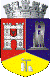 ROMÂNIAJUDEŢUL CLUJCONSILIUL LOCAL AL MUNICIPIULUI DEJStr. 1 Mai nr. 2, Tel.: 0264/211790*, Fax 0264/223260, E-mail: primaria@dej.ro 